Name, Vorname: 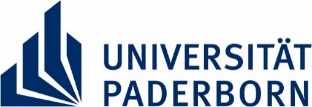 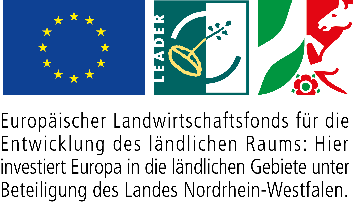 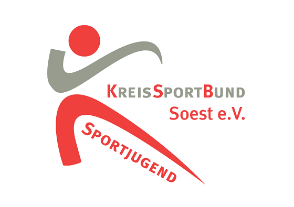 